            КАРАР                                                              ПОСТАНОВЛЕНИЕ     24 март  2016 й                                         № 10                   24  марта .Об утверждении Рабочий программы производственного контроля качества питьевой воды сельского поселения Саннинский  сельсовет муниципального района Благовещенский район Республики Башкортостан на 2016-2020 гг.В соответствии с Федеральным законом №52-ФЗ от 30.03.1999 г. «О санитарно- эпидемиологическом благополучии населения», Законом Российской Федерации от 7 февраля 1992 г. № 2300-1 «О защите прав потребителей» (с изменениями и дополнениями), Федеральным законом от 07.12.2011 г. № 416 «О водоснабжении и водоотведении» Администрация Сельского поселения Саннинский сельсовет Муниципального района Благовещенский район Республики БашкортостанПОСТАНОВЛЯЕТ:1.Утвердить Рабочую программу производственного контроля качества питьевой воды сельского поселения Саннинский  сельсовет муниципального района Благовещенский район Республики Башкортостан на 2016-2020 гг. (прилагается).2. Контроль за исполнением настоящего постановления оставляю за собой. Глава  сельского поселенияСаннинский сельсоветмуниципального районаБлаговещенский район Республики Башкортостан                                          М.Н.ЗыряноваСогласовано:							Утверждаю:Руководитель Управления					Глава сельского поселения Саннинский сельсоветФедеральной службы по надзору				муниципального района Благовещенский районв сфере защиты прав потребителей                                  Республики Башкортостан и благополучия человека по РБ                                        _____________________ М.Н.Зырянова				 Главный государственный					санитарный врач по РБ                                                      «_______»___________________2016  г.					_________________					           «__»___________2016 г.		РАБОЧАЯ ПРОГРАММА ПРОИЗВОДСТВЕННОГО КОНТРОЛЯ КАЧЕСТВА ПИТЬЕВОЙ ВОДЫ САНИНСКОГО ВОДОЗАБОРА СЕЛЬСКОГО ПОСЕЛЕНИЯ САННИНСКИЙ СЕЛЬСОВЕТ МУНИЦИПАЛЬНОГО РАЙОНА БЛАГОВЕЩЕНСКИЙ РАЙОН РЕСПУБЛИКИ БАШКОТОСТАННа 2016-2020ггСОДЕРЖАНИЕХарактеристика видов осуществляемой хозяйственной деятельности Программа производственного контроля2.1.Наименование  сельского поселения2.2.Юридический адрес2.3.Объекты производственного контроля2.4.Ответственные лица2.5.Цель производственного контроля2.6.Наличие нормативных документов2.7.Перечень лиц работающих на водозаборе2.8.Пункты отбора проб воды2.9.Перечень контролируемых показателей2.10. Количество и периодичность отбора проб2.11. Мероприятия по охране труда2.12.Перечень аварийных ситуаций   3. План мероприятий по исключению загрязнения подземных вод  4. Протоколы лабораторных исследований проб питьевой воды  5. Договор  на проведение анализов качества питьевой воды.  6. Схема расположения водозабораХарактеристика видов осуществляемой хозяйственной деятельности ООО АХ «МИР»Название предприятия: ООО АХ «МИР»Директор Арунов Фидарис ШакировичТелефон: 8 (347)662- 54-23ООО АХ «МИР» осуществляет обслуживание и эксплуатацию сетей водоснабжения от скважины, находящихся на территории села Саннинское, а также обеспечение питьевой водой население с. Саннинское Благовещенского района Республики Башкортостан.Хозяйственно питьевое водоснабжение с. Саннинское осуществляется из  скважины № 3640 по улице Школьная.Скважина  расположена на северо - восточной окраине села  Саннинское муниципального района Благовещенский район  Республики БашкортостанГеографические координаты: № 3640 -55˚17᾿01᾿᾿ с.ш. 56˚08᾿53᾿᾿ в.д.В настоящий момент эксплуатируется одна скважина.Эксплуатационные запасы формируются за счет естественных ресурсов подземных вод Дебит скважины составляет:  - 1,6 л/с.Вода из скважин характеризуется следующими свойствами:- физические свойства: без цвета, без вкуса, прозрачная, без запаха, без осадков. Имеется лицензия  00374ВЭ от 25.08.2006г. на право пользования недрами с целью добычи питьевых  подземных вод для хозяйственно-питьевого и технологического обеспечения водой население села Саннинское.  Директор                                                                                                Ф.Ш.АруновПРОГРАММАпроизводственного контроля качества питьевой воды Саннинского водозаборасельского поселения	 Саннинский сельсовет муниципального района Благовещенский район Республики Башкортостан на 2016-2020гг.Наименование юридического лица: Администрация ООО АХ «МИР» Благовещенского района РБЮридический адрес: 453444, РБ, Благовещенский район, с. Саннинское, ул. Школьная 52 тел.: 8(347)66-2-54-23Объектом производственного контроля является скважина  и система водоснабжения и,  с. Саннинское, обеспечивающие хозяйственно-бытовые и  производственные нужды населения и предприятия с. Саннинское Благовещенского района.Ответственные за осуществление производственного контроля: - директор ООО АХ «МИР» - Арунов Фидарис Шакирович5. Цель производственного контроля:  обеспечение выполнения требований ФЗ от 30.03.1999 г. № 52 - ФЗ «О санитарно-эпидемиологическом благополучии населения»; обеспечение соблюдения санитарных норм и правил и выполнения санитарно-эпидемиологических мероприятий.6. Наличие официально изданных санитарных правил, норм и гигиенических нормативов:7. Лица, профессиональная деятельность которых связана с проведением работ на скважинных и водопроводных сетях, подлежащие периодическим медицинским осмотрам, профессиональной гигиенической подготовке. Ответственный - глава сельского поселения Махтума Нагимовна (медицинские книжки имеются) 8. Места  отбора  проб воды:- водозабор- перед поступлением в распределительную сеть (после водонапорной башни- распределительная сетьИсточник (Саннинский водозабор)9. Количество и периодичность отбора проб:В число проб не входят обязательные контрольные пробы после ремонта и иных технических работ на распределительной сети. Отбор проб в распределительной сети проводят из уличных водоразборных устройств на наиболее возвышенных и тупиковых ее участках, а также из кранов внутренних водопроводных сетей всех домов, имеющих подкачку и местные водонапорные баки. На период паводков и чрезвычайных ситуаций устанавливается усиленный режим контроля качества питьевой воды.Численность населения с. Саннинское  Благовещенского района составляет  526 человек.  Информация по результатам анализов проб передаются в Управление Роспотребнадзора РБ и органы местного самоуправления.10. Перечень контролируемых показателей качества хозяйственно-питьевой воды и их гигиенические нормативы.12. Перечень возможных аварийных ситуаций, создающих угрозу санитарно-эпидемиологическому благополучию населения- авария в системе водоснабжения- загрязнения питьевой воды через оголовки, устья, люки- превышение нормативов содержание вредных веществ в воде, обнаружение микробиологического и вирусологического загрязнения, создающих угрозу санитарно-эпидемиологическому благополучию населенияПри возникновении аварийных ситуаций, создающих угрозу санитарно- эпидемиологическому благополучию населения, немедленно прекратить подачу воды населению своевременно информировать органы и учреждения  государственной санитарно-эпидемиологической службы.                         Утверждаю	                                                                              Директор ООО АХ «МИР»   _______Ф.Ш.Арунов		«__»_____________2016 г.Планмероприятий по исключению загрязнения подземных вод по Саннинскому водозабору, системы водоснабжения сельского поселения Саннинский сельсоветСхема водопотребления с. СаннинскоеСкважина↓Водонапорная башня↓Распределительная сеть↓НаселениеГРАФИК проведения санитарно-гигиенических исследований питьевой воды скважин № 3640, сельского поселения Саннинский	 сельсовет на 2016 годПримечание: обеззараживание воды на водопроводе из подземных источников отсутствует.Сельское поселение Саннинский сельсовет Мероприятия на территории ЗСОЦелью проведения мероприятий является сохранение постоянства природного состава воды в водозаборе путем устранения и предупреждения возможности её загрязнения.Мероприятия территории первого пояса ЗСОТерритория первого пояса ЗСО согласно п.3.2.1. СанПиН 2.1.4.1110-02 должна быть спланирована для отвода поверхностного стока за её пределы, озеленена, ограждена и обеспечена охраной. Не допускается посадка высокоствольных деревьев, все виды строительства, не имеющие непосредственного отношения к эксплуатации реконструкции, и расширению водопроводных сооружений, в том числе прокладка трубопроводов различного назначения, размещения хозяйственно-бытовых зданий, проживание людей применение ядохимикатов и удобрений.Водопроводные сооружения, расположенные в первом поясе ЗСО, должны быть оборудованы с учетом предотвращения возможности загрязнения питьевой воды через оголовки и устья скважин.Мероприятия на территории второго и третьего пояса ЗСОСогласно п. 3.2.1. СанПиН 2.1.4.1110-02 в пределах территории второго и третьего поясов требуется выполнение следующих мероприятий:- выявление, тампонирование старых бездействующих скважин, представляющих опасность  в части возможности загрязнения водоносных горизонтов;- бурение новых скважин и новое строительство, связанное     с нарушением почвенного покрова, производить  при обязательном согласовании с центром государственного санитарно-эпидемиологического надзора.Запрещается: - размещение складов горюче-смазочных материалов, ядохимикатов и минеральных удобрений и других объектов, обуславливающих опасность химического загрязнения подземных вод.Кроме того, в пределах второго пояса ЗСО не допускается:- размещение кладбищ, скотомогильников, полей фильтрации, навозохранилищ, силосных траншей животноводческих и птицеводческих предприятий, обуславливающих опасность микробного загрязнения подземных вод;- применение удобрений и ядохимикатов;- рубка леса.Предусматривается выполнение  мероприятий  по санитарному благоустройству территории населенных пунктов.Мероприятия по санитарно-защитной полосе водоводовВ пределах санитарно - защитной  полосы водоводов должны отсутствовать источники загрязнения почвы в грунтовых вод. Не допускается прокладка водоводов по территории свалок,  полей фильтрации, полей орошения, кладбищ, скотомогильников.Зоны санитарной охраны скважин хозяйственно-питьевого водозабораПервый пояса зоны санитарной охраныГраница первого пояса зоны санитарной  охраны скважины устанавливается от скважин в радиусе . Санитарно-защитная полоса вокруг первого пояса зоны . Вдоль внешнего ограждения зон санитарной охраны предусмотрена водоотводная канава для отвода поверхностного стока за её пределы.БАШКОРТОСТАН РЕСПУБЛИКАhЫБЛАГОВЕЩЕН РАЙОНЫ МУНИЦИПАЛЬ РАЙОНЫНЫ   hЫННЫ АУЫЛ СОВЕТЫАУЫЛЫ БИЛӘМӘhЕ ХАКИМИӘТЕРЕСПУБЛИКА  БАШКОРТОСТАНАДМИНИСТРАЦИЯСЕЛЬСКОГО   ПОСЕЛЕНИЯ    САННИНСКИЙ СЕЛЬСОВЕТ МУНИЦИПАЛЬНОГО РАЙОНА БЛАГОВЕЩЕНСКИЙ РАЙОН№Наименование документаРеквизиты документаОрган издавший документ1.ФЗ № 52-ФЗ от 30.03.1999 г. «О санитарно- эпидемиологическом благополучии населения» (с изменениями)№ 52-ФЗ от 30.03.1999ГД ФС РФ от 12.03.1999 г.2.Закон РФ от 7 февраля . № 2300-1 "О защите прав потребителей" (с изменениями и дополнениями); № 2300-1 от 07.02.1992 г. Постановление Верховного совета РФ от 07.02.1992 г. 3.Федеральный закон от 07.12.2011 г. № 416 «О водоснабжении и водоотведении№ 416 от 07.12.2011 г.ГД от 23.11.2011 г.4.Санитарные правила СП 1.1.1058-01 «Организация и проведение производственного контроля за соблюдением санитарных правил и выполнением санитарно-противоэпидемических (профилактических) мероприятий»СП 1.1.1058-01Главный государственный санитарный врач РФ от 10.07.2001 г.5.Санитарные правила СП 1.1.2193-07 «Организация и проведение производственного контроля за соблюдением санитарных правил и выполнением санитарно-профилактических мероприятий» изменения и дополнения № 1 к СП 1.1.1058-01СП 1.1.2193-07Главный государственный санитарный врач РФ от 27.03.2007 г.6.СанПин 2.1.4.1074-01 «Питьевая вода. Гигиенические требования к качеству воды централизованных систем водоснабжения. Контроль качества. Гигиенические требования к обеспечению безопасности систем горячего водоснабжения» (с изменениями)СанПин 2.1.4.1074-01Главный государственный санитарный врач РФ от 28.06.2010 г.7.СанПин 2.1.4.1110-02 «Зоны санитарной охраны источников водоснабжения и водопроводов питьевого назначения»СанПин 2.1.4.1110-02Главный государственный санитарный врач РФ от 14.03.2002 г.8.СанПин 2.1.7.1322-03 «Гигиенические требования к  размещению и обезвреживанию отходов производства и потребления»СанПин 2.1.7.1322-03Главный государственный санитарный врач РФ от 30.04.2003 г.9.Санитарные правила СП 2.1.5.1059-01 «Гигиенические требования к охране подземных вод от загрязнения»СП 2.1.5.1059-01Главный государственный санитарный врач РФ от 25.07.2001 г.10.Правила технической эксплуатации систем и сооружений водоснабжения и канализацииМДК 3-02.2001Госстрой РФ от декабря . №16811.Правила пользования систем коммунального водоснабжения и канализации в РФ (с изменениями)Правительство РФ от 12 февраля №16712.Приказ Минздравсоцразвития РФ от 12.04.2011 № 302н «Об утверждении перечней вредных и (или) опасных производственных факторов и работ, при выполнении которых проводятся обязательные предварительные и периодические медицинские осмотры (обследования)»;№ 302н от 12.04.2011 13.Методические указания МУ 2.6.1.1981-05
"Радиационный контроль и гигиеническая оценка источников питьевого водоснабжения и питьевой воды по показателям радиационной безопасности. Оптимизация защитных мероприятий источников питьевого водоснабжения с повышенным содержанием радионуклидов"МУ 2.6.1.1981-05Место отбора пробКоличество проб в течение одного года, не менее Показатели водозабор4 (по сезонам года)микробиологическим,  водозабор4 (по сезонам года) органолептическим, водозабор11неорганические и органические вещества радиологическиеперед поступлением в распределительную сеть (после водонапорной башни)2  раза в месяцмикробиологическимперед поступлением в распределительную сеть (после водонапорной башни)Еженедельноорганолептическим перед поступлением в распределительную сеть (после водонапорной башни)4 раза в годобобщеннымперед поступлением в распределительную сеть (после водонапорной башни)1 раз в годнеорганические и органические вещества перед поступлением в распределительную сеть (после водонапорной башни)1 раз в годрадиологическиераспределительная сеть 2 раза  в месяцмикробиологическим,органолептическим №ПоказателиПДК нормативыЕдиницы измеренияПоказатель вредностиКласс опасностиПримечание1234567Скважины Скважины Скважины Скважины Скважины Скважины Скважины 1ОМЧНе более 50 Число о.к.б. в /мл2ТКБотсутствиеЧисло б.в 100мл3ОКБотсутствиеЧисло б.в 100млОбобщенные показателиОбобщенные показателиОбобщенные показателиОбобщенные показателиОбобщенные показателиОбобщенные показателиОбобщенные показатели5Водородный показатель6-90,2единицы рН6Общая минерализация (сухой остаток)100047,5мг/дм37Жесткость общая71,2ммоль/дм38Окисляемость 50,09мг/дм39Нефтепродукты, суммарно0,10,005мг/дм310Поверхностно-активные вещества (ПАВ)0,50,025мг/дм311Фенольный индекс0,250,0005мг/дм3Неорганические и органические веществаНеорганические и органические веществаНеорганические и органические веществаНеорганические и органические веществаНеорганические и органические веществаНеорганические и органические веществаНеорганические и органические веществаНеорганические и органические вещества12Хром (+6)0,050,0002мг/дм313Железо0,30,396мг/дм314Кадмий0,010,00001мг/дм315Марганец 0,10,059мг/дм316Медь1,00,01мг/дм317Молибден 0,250,001мг/дм318Нитраты45,00,2мг/дм319Сульфаты500,04,63мг/дм320Фториды1,50,04мг/дм321Бор0,50,05мг/дм322Бериллий0,00020,002мг/дм323Селен0,010,0002мг/дм324Мышьяк0,050,0015мг/дм325Цинк5,00,002мг/дм326Свинец0,030,0002мг/дм327Стронций7,00,018мг/дм328Никель 0,10,0007мг/дм329Ртуть0,00050,0001мг/дм330Цианиды0,0350,01мг/дм331Барий 0,10,149мг/дм332Хлориды350,01,67мг/дм333Нитриты3,00,0006мг/дм334Аммиак (по азоту)2,00,05мг/дм335Линдан0,0020,0001мг/дм3362,4- Д0,030,01мг/дм337ДДТ0,0020,0001мг/дм3Органолептические показателиОрганолептические показателиОрганолептические показателиОрганолептические показателиОрганолептические показателиОрганолептические показателиОрганолептические показателиОрганолептические показатели38Запах2Баллы39Цветность201,4Градусы40Мутность 1,50,84ЕМФ41Привкус2баллыРадиологические показателиРадиологические показателиРадиологические показателиРадиологические показателиРадиологические показателиРадиологические показателиРадиологические показателиРадиологические показатели42α- радиоактивность0,10,02Б к/л43β - радиоактивность1,00,03Б к/л№Наименование мероприятийСрок выполненияОтветственный исполнитель1.Поддержание в исправном состоянии территории, ограждение водозабора.постоянно2.Содержание территории зоны охраны водозабора согласно требованиям СанПиН 2.1.4.1110-02постоянно3.Исключение возможности загрязнения питьевой воды через люки каптажных емкостейПри производстве работ, в паводковый период4.Осуществление лабораторного контроля качества питьевой воды в соответствии с требованиями СанПиН 2.1.4.1074-01По графику в соответствии с договором5.Выполнение текущего ремонта водопроводных сетей и  скважины При необходимости 6.Сокращение времени устранения утечек хоз-питьевой водыПостоянно 7Разработать проект организации зоны санитарной охраны хозяйственно-питьевого водоснабжения, получить по проекту санитарно-эпидемиологическое заключение о соответствии санитарным правилам и нормам.Срок: до 01.03.2016 г.;№Наименование объектаПериодичность Определяемые компоненты НД на методы исследованияНорматив по СанПинИсполнитель	Сроки12345678Скважина № 3640Ежеквартально Микробиологические показатели ОМЧТКБОКБМУК 4.2.1018-01МУК 4.2.1018-01МУК 4.2.1018-01Не более 50Отсутствие Отсутствие ФевральМайАвгустноябрьСкважина № 3640ЕжеквартальноОрганолептические показатели  ЗапахЦветностьМутностьПривкусГОСТ 3351 -72   ГОСТ Р 52769-2007ГОСТ 3351-72ГОСТ 3351-722 балла20 градусов1,5 ЕМФ2 баллаФевральМайАвгустноябрьСкважина № 36401 раз в годрадиологическиеиюньСкважина № 3640Скважина № 36401 раз в годНеорганические и органические вещества  ЖелезоНитратыСульфатыХлоридыНитритыАммиак июнь2.перед поступлением в распределительную сеть (после водонапорной башни)4  раза в месяцМикробиологические показатели ОМЧТКБОКБМУК 4.2.1018-01МУК 4.2.1018-01МУК 4.2.1018-01Не более 50ОтсутствиеОтсутствие2.перед поступлением в распределительную сеть (после водонапорной башни)Органолептическиепоказатели  ЗапахЦветностьМутностьПривкус2.перед поступлением в распределительную сеть (после водонапорной башни)4 раза в месяцОбобщенные показателиВодородный показательСухой остатокЖесткость общаяОкисляемость перманганатнаяНефтепродуктыПАВ (суммарно)Фенольный индекс ФевральМайАвгустноябрь2.перед поступлением в распределительную сеть (после водонапорной башни)1 раз в годНеорганические и органическиеЖелезоНитратыСульфатыХлоридыНитритыАммиакиюнь2.перед поступлением в распределительную сеть (после водонапорной башни)3Распределительные сети2 раза в месяцМикробиологические показателиОМЧТКБОКБМУК 4.2.1018-01МУК 4.2.1018-01МУК 4.2.1018-01Не более 50Отсутствие Отсутствие 2 раза в месяцОрганолептические показатели ЗапахЦветностьМутностьПривкусГОСТ 3351-72ГОСТ Р 52769-2007ГОСТ 3351-72ГОСТ 3351-722 балла20 градусов1,5 ЕМФ2 балла №Место расположенияИсточник водоснабженияВедомственная принадлежностьВид источникаДебетКоличество  сотрудниковКоличество резервуаров, объемПротяженность сетейНаличие системы водоподготовкиЧисленность населенияПроект ЗСОПостановление главы сельского поселения План лабораторного контроляЛицензия  СЭЗОсновные проблемные вопросы1.РБ, Благовещенский район, с. Саннинское, ул. Школьная,СкважинаООО АХ «МИР»Подземный 1,6 л/с11 нет526 человекнетЕсть   № 00374  ВЭ от 25.08.2006г.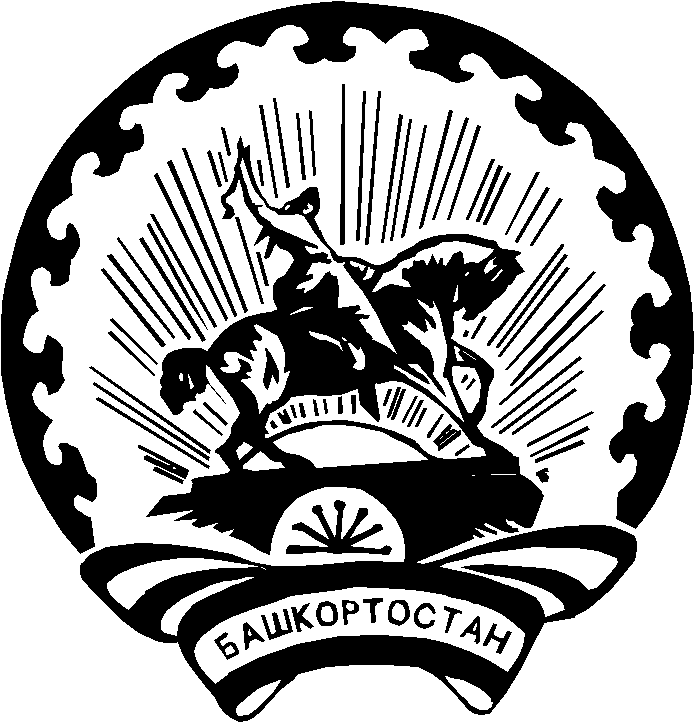 